花蓮縣卓溪鄉公所107年度幸福卓溪健康齊步走暨農特產品促銷活動計畫壹、活動緣起：　　    為發掘卓溪鄉之自然田園、壯闊山林景色及美麗的河川水系風光之美，塑造閒適的登山健行步道休閒旅遊風格。提供民眾另類、多樣化、品質優良之遊憩活動方式並響應政府「自然及慢活的台灣」，依循東部區域的空間型態及資源條件，引導「特色旅遊帶」之觀光服務設施及『節能減碳』政策，以發展低污染性、高價值性、具高產業關聯性之產業型態，同時考量環境資源、產業資源、人文資源、生態資源之永續性。        透過本活動，也讓遊客們認識來自玉山國家公園拉庫拉庫溪清淨溪水所灌溉的玉山下第一畝田之南安有機稻米區及南安瀑布山勢壯闊、氣蘊豪邁，高懸澗谷中，自危崖噴湧而下，水花見飛；行經其中，涼意迎面拂來，暑氣全消，來到這裏不僅沐浴森林芬多精，還能沉浸在瀑布中盡享山林姿色,每年吸引遊客來此尋幽攬勝，美不勝收。        有鑑於此;為推動本鄉農業發展行銷地方觀光產業之利基,特舉辦此活動,讓大家來認識卓溪鄉,體驗原住民族文化及分享在地美食，以落實推動本鄉觀光之產業發展。貳、辦理單位:     指導單位: 營建署玉山國家公園管理處 林務局花蓮林區管理處              花蓮縣政府    主辦單位: 花蓮縣卓溪鄉公所    協辦單位: 卓溪鄉鄉民代表會 卓溪鄉村長聯誼會 卓溪鄉部落事務組長              卓溪鄉各社區發展協會 卓溪鄉體育協會參、活動時間：    107年11月3日(六) 上午7時至中午13時肆、活動地點:    一.農特產品展售地點:南安遊客中心旁之腹地    二.活力南安健行活動起終點:       安遊客中心(起點)→南安金城武樹(補給站)→玉山警察南安小隊(補       給站)→南安瀑布(折返/補給站)→南安遊客中心(終點)。伍、活動主題:     一.活力健走南安:       卓溪鄉境內有著傳統而美麗的稻田美景，匆忙緊張的日子中，嫌少人       注意過部落內大道小徑沿路花草及森林之美。藉由舉辦活力健走南安        「來去戶外走走吧」活動，深入部落小徑，邀請各地民眾共同提倡全       民體育，增進鄉民健康，進而推動健走運動，提升健走風氣及休閒生       活品質。    二.健行路線：       南安遊客中心(起/終點)→南安金城武樹(補給站)→玉山警察南安小       隊(補給站)→南安瀑布(折返/補給站)→南安遊客中心。(5公里)    二.農特產品展售       除了走訪鄉內浴路花草及森林之美，並推展布農文化外，也能兼顧經        濟產值，邀請在地小農、餐飲業及文創藝術進駐市集，行銷本鄉特色       文創、手工藝品、傳統美食及農特產品，活絡地方觀光。故特別於       12月份間辦理二埸本鄉農特產品之展售,以活絡地方產業觀光。※路線圖(總長5公里)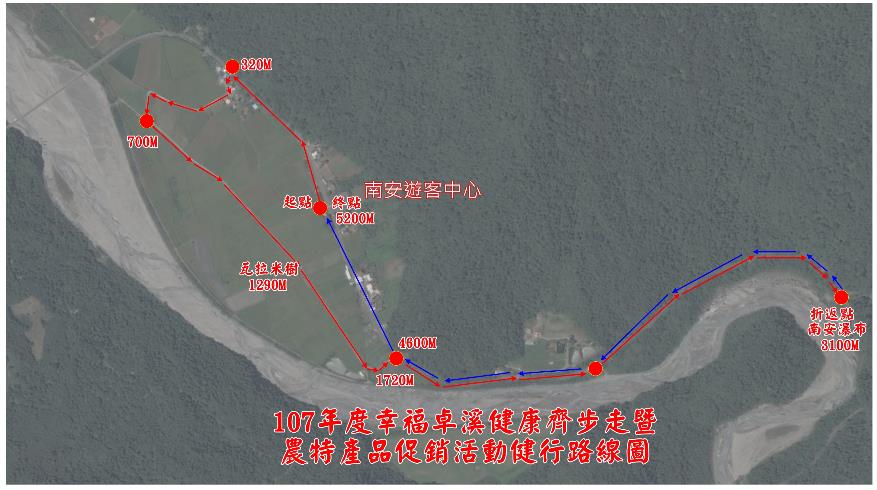 